Consent (Consentimiento)Consent to Treatment: Blue Ridge Free Clinic (BRFC) health care providers can examine and treat me or my dependent. I understand that I cannot sue any BRFC volunteer health care providers. (Consentimiento para recibir tratamiento: Los profesionales médicos de la Blue Ridge Free Clínica (BRFC) pueden examinar y tratar a mi mismo o a mi dependiente. Entiendo que no puedo demandar a ningún profesional médico voluntario de BRFC)Consent to Treatment by Clinical Students: Clinical students can examine and treat me or my dependent. I understand the clinical students are under the supervision of a professional, licensed, board certified health care provider. I understand that I cannot sue any medical student.   (Consentimiento para recibir tratamiento de parte de un estudiante clínico: Estudiantes clínicos pueden examinar y tratar a mi mismo o a mi dependiente. Entiendo que los estudiantes clínicos están bajo la supervisión de un profesional médico acreditado con licencia. Entiendo que no puedo demandar a ningún estudiante de medicina).Consent for Blood Testing: If a BRFC staff or volunteer member comes in contact with my blood or urine, I agree to testing and sharing my results with that person and the local health department. (Consentimiento para estudios sanguíneos: Si un personal o voluntario de la BRFC entra en contacto con mi sangre u orina, acepto que se analice y se comparte mis resultados con esa persona y el departamento local de salud.)Consent to Receive Voicemails, Text Messages, and Telemedicine: I consent to receive voicemails, text messages, and telemedicine from BRFC staff.   (Consentimiento para recibir mensajes de voz, mensajes de textos y telemedicina: Yo acepto recibir mensajes de voz y de texto, y telemedicina de parte del personal de la BRFC.Release of Information: BRFC can give or get my information to/from health care providers, pharmaceutical companies, and designees involved in my treatment and/or providing medications and can be shared for audit purposes. (Divulgación de Información: La BRFC puede dar y recibir mi información a/de profesionales médicos, empresas farmacéuticas y representantes designados involucrados en mi cuidado y/o en el proporcionamiento de medicamentos y pueden ser compartidos para fines de auditoria)                                                                                                                                                                          Patient Assistance Programs (PAP)—I authorize BRFC to apply for and sign my name on PAP applications through drug companies on my behalf. I further authorize BRFC to share all pertinent information with any PAP agent. I agree not to apply separately for my own PAP as long as I am a BRFC patient. (Programa de Asistencia al Paciente (PAP)—Autorizo a la BRFC a solicitar y firmar mi nombre en aplicaciones de PAP en mi nombre a empresas farmacéuticas. Además, autorizo a la BRFC que comparta toda información pertinente con cualquier agente de PAP. Me comprometo a no solicitar al PAP por mi cuenta mientras soy paciente de la BRFC.)   Patient Signature (Firma del Paciente):________________________________________  Date (Fecha): ______________                                                                                                                                                                             														                  12/10/22Your Bridge to Health ...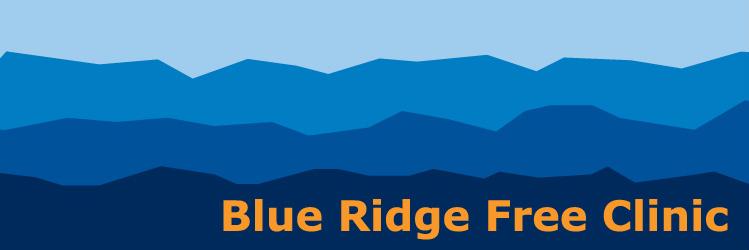                                         For Office Use Only                                       BRFC # ____________         SRMH # _______________Name:  __________________________________________________________________    Date of Birth: ____________________                       (Nombre)                                                                                                                                        (Fecha de Nacimiento)                            Address (Dirección): _________________________________________________ City _______________________  Zip  ____________     Phone: __________________   Emergency Contact/Name/Phone#: ___________________________________________________ _(Número de teléfono)	           (Contacto en caso de emergencia + tele#)                              Do you have any health insurance/Medicaid?   □ Yes      □ No  	  If yes, what type? ____________________________________(¿Tiene seguro médico/Medicaid?)			  (Sí) 	  (No) 	  (¿Si tiene, de qué tipo?)Language Preferred (Idioma preferido): ___________________    Interpreter Preferred? (¿Prefiere intérprete?):  □ Yes    □ No													                      (Sí)      (No)  Are you a U.S. citizen? (¿Tiene ciudadanía americana?)        □ Yes (Si)   □ No  (No)                                                                                                                                If not a citizen, are you a permanent legal resident "green card" holder? (¿Eres residente legal?)  𑂽 Yes (Sí)   𑂽 No (No)Sex (Sexo):  𑂽Male (Masculino)  𑂽 Female (Femenino)   Other (Otro)             Marital Status (Estado Civil):    Single (Soltera/o)     Married (Casada/o)     Divorced (Divorciada/o)     Widowed (Viuda/o)Ethnicity (Etnia):   Hispanic (Hispana)      Middle Eastern or  North African (de Oriente Medio o África del Norte)       Other (Otro)Race (Raza):  African American/Black (Afroamericana/Negra)  Caucasian/White (Caucásica/Blanca)   Asian (Asiática)   Other (Otro)Veteran Info (Información de Veteranos):    Are you a veteran? ( ¿Es veterana/o militar?)   𑂽 Yes (Sí)   𑂽 No (No)	Employment (Empleo):  	𑂽 Unemployed (Desempleada/o)     𑂽 Full Time (Tiempo completo)      𑂽 Part Time  (Tiempo parcia)l                     What is your reason for coming to the Blue Ridge Free Clinic today? (¿Cual es la razón detrás de su visita hoy a la Blue Ridge Free Clínica?): ________________________________________________________________________________________  Do you have a regular healthcare provider? (¿Tiene médico cabecera?):    𑂽 Yes (Sí)       𑂽 No (No)                                              If so, who? (¿Si tiene, quien es?): _________________________________________________________________________Name:  __________________________________________________________________    Date of Birth: ____________________                       (Nombre)                                                                                                                                        (Fecha de Nacimiento)                            Address (Dirección): _________________________________________________ City _______________________  Zip  ____________     Phone: __________________   Emergency Contact/Name/Phone#: ___________________________________________________ _(Número de teléfono)	           (Contacto en caso de emergencia + tele#)                              Do you have any health insurance/Medicaid?   □ Yes      □ No  	  If yes, what type? ____________________________________(¿Tiene seguro médico/Medicaid?)			  (Sí) 	  (No) 	  (¿Si tiene, de qué tipo?)Language Preferred (Idioma preferido): ___________________    Interpreter Preferred? (¿Prefiere intérprete?):  □ Yes    □ No													                      (Sí)      (No)  Are you a U.S. citizen? (¿Tiene ciudadanía americana?)        □ Yes (Si)   □ No  (No)                                                                                                                                If not a citizen, are you a permanent legal resident "green card" holder? (¿Eres residente legal?)  𑂽 Yes (Sí)   𑂽 No (No)Sex (Sexo):  𑂽Male (Masculino)  𑂽 Female (Femenino)   Other (Otro)             Marital Status (Estado Civil):    Single (Soltera/o)     Married (Casada/o)     Divorced (Divorciada/o)     Widowed (Viuda/o)Ethnicity (Etnia):   Hispanic (Hispana)      Middle Eastern or  North African (de Oriente Medio o África del Norte)       Other (Otro)Race (Raza):  African American/Black (Afroamericana/Negra)  Caucasian/White (Caucásica/Blanca)   Asian (Asiática)   Other (Otro)Veteran Info (Información de Veteranos):    Are you a veteran? ( ¿Es veterana/o militar?)   𑂽 Yes (Sí)   𑂽 No (No)	Employment (Empleo):  	𑂽 Unemployed (Desempleada/o)     𑂽 Full Time (Tiempo completo)      𑂽 Part Time  (Tiempo parcia)l                     What is your reason for coming to the Blue Ridge Free Clinic today? (¿Cual es la razón detrás de su visita hoy a la Blue Ridge Free Clínica?): ________________________________________________________________________________________  Do you have a regular healthcare provider? (¿Tiene médico cabecera?):    𑂽 Yes (Sí)       𑂽 No (No)                                              If so, who? (¿Si tiene, quien es?): _________________________________________________________________________